Расстройства сознанияОценка сознания пострадавшегоОчень важно правильно оказывать первую помощь пострадавшему. В таких случаях важно ответить на следующие вопросы: нормальное ли у пострадавшего дыхание, бьется ли сердце, осуществляется ли кровообращение, не нарушено ли сознание. Вопрос, в сознании пострадавший или нет, крайне важен, так как, ответив на него, можно получить информацию о состоянии головного мозга пострадавшего. Для осуществления сознательной деятельности очень большое значение имеет сетчатое образование. Сетчатое образование - совокупность особого рода нервных клеток и их отростков, расположенных в центральных отделах ствола мозга. Это образование стимулирует функцию коры головного мозга, во время сна его деятельность ослабевает. В каких случаях проявляются расстройства сознания?Если вследствие несчастного случая или болезни поражается головной мозг, то это может привести к нарушению сознания. Возможные причины нарушения сознания: 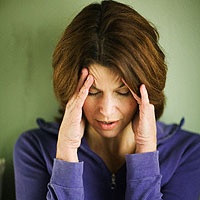 Травмы черепа и (или) головного мозга. Электротравма. Гипоксия. Отравления. Тепловая травма. Обморожения. Кровоизлияние в головной мозг. Судорожные припадки. Исчезновение защитных рефлексовРасстройство сознания появляется вследствие поражения головного мозга. Формы нарушения сознания бывают разными. Чем глубже расстройство, тем меньше остается защитных функций, и тем слабее человек реагирует на раздражители. При бессознательном состоянии головной мозг человека не обеспечивает защитных рефлексов и мышечного тонуса. Нарушение сознанияГлубина и продолжительность нарушения сознания зависят от степени поражения головного мозга. СомноленцияСомноленция (сонливость) - это расстройство сознания, при котором человек утрачивает способность к восприятию речи. Больной сонлив, апатичен, заторможен, вследствие чего он не отчетливо понимает происходящее вокруг. СопорВыключение сознания с отсутствием словесного контакта при сохраненной способности локализовать болевые раздражения; сохраняется способность к открыванию глаз. КомаЭто угрожающее жизни состояние, характеризующееся полной утратой сознания, нарушением дыхания, кровообращения, обмена веществ. Оценить состояние больного может только врач. По тяжести выделяют три степени комы: умеренная кома - неразбудимость, неоткрывание глаз, некоординированные движения без локализации болевых ощущений; глубокая кома - неразбудимость, отсутствие защитных движений на боль; запредельная кома - мышечная атония, критические нарушения жизненно важных функций. Степень нарушения сознания оценивается по шкале комы Глазго. Реанимационные мерыЧеловек, оказывающий первую помощь, должен постоянно следить за состоянием пострадавшего. Заметив, что пострадавший погружается в бессознательное состояние, необходимо сделать все для поддержания его жизненно важных функций. Если пострадавший еще дышит, следует уложить его на бок. При остановке дыхания нужно приступить к выполнению искусственного дыхания, при остановке сердца - к непрямому массажу сердца. Важно, чтобы пострадавшему было тепло (его можно накрыть одеялом). Затем надо вызвать скорую помощь! Последствия расстройства сознанияВ связи с тем, что расстройство сознания приводит к нарушению различных жизненно важных функций организма человека, возможны аспирация пострадавшим жидкостей, затруднение дыхания вследствие западания языка, остановка сердца. Это представляет угрозу для жизни пациента. При оказании первой помощи необходимо постоянно следить за сознанием пострадавшему. Только так можно вовремя заметить надвигающуюся угрозу для его жизни. 